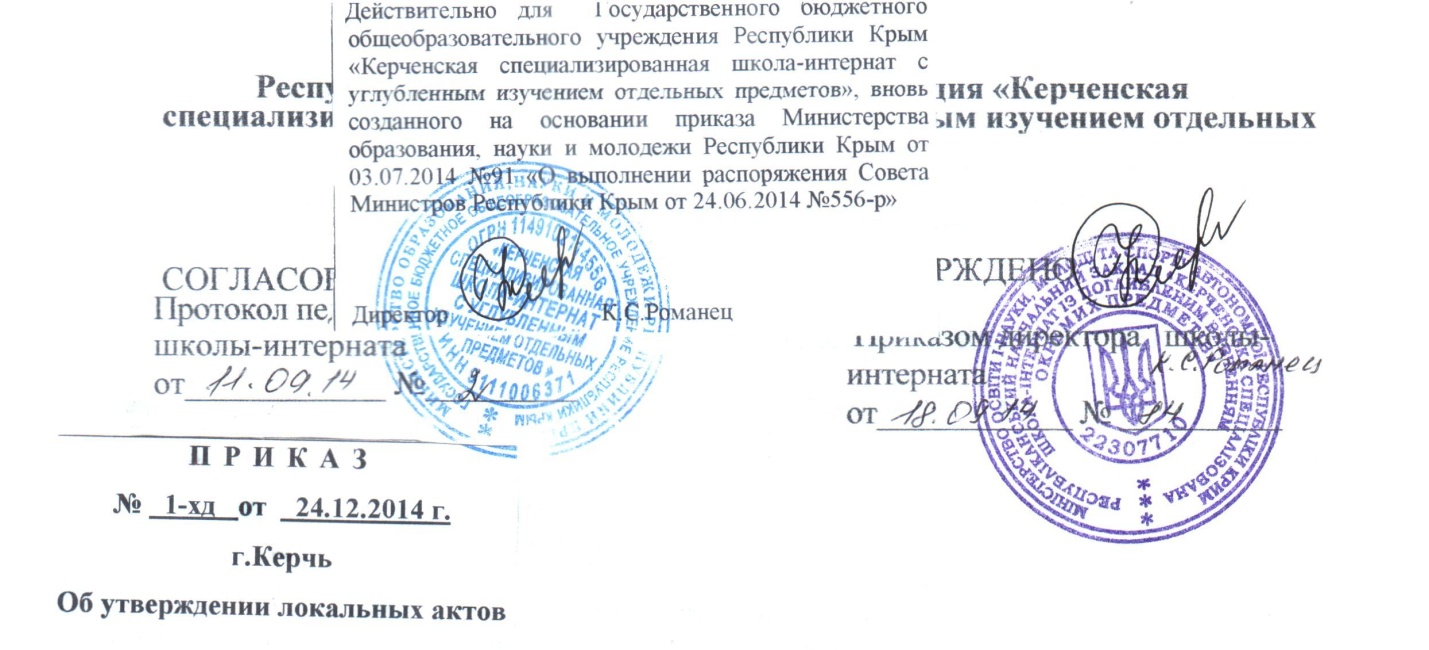 ПОЛОЖЕНИЕ №170о  проведении педагогических консилиумов об  эффективности работы в классных коллективах и разновозрастных группахЦели:Объединение усилий педагогического коллектива школы для повышения эффективности его работы. Выработка линии поведения, единых требований классных руководителей и учителей- предметников.Создание системы общих взглядов на использование правил преемственности в образовательном процессе. ЗадачиОбмен опытом педагогов, их взаимодействие, во избежание трудностей у обучающихся в дальнейшей учебно-воспитательной деятельности.Выработка единых педагогических технологий с учетом психологических и возрастных особенностей на всех ступенях обучения.Привлечение внимание педагогического коллектива к проблеме обучения, воспитания и сохранения здоровья всех участников образовательного процесса. В педагогический консилиум входят:- директор школы-интерната-заместители директора по учебной и воспитательной работе-Психолог-социальный педагог- руководители МО воспитателей и классных руководителейВопросы рассматриваемые на педагогическом консилиуме- Психолого-педагогическая характеристика классного коллектива или разновозрастной группы- Уровень успеваемости и воспитанности классного коллектива или разновозрастной группы-Причины асоциального поведения классного коллектива,  разновозрастной группы или отдельных членов коллектива- Педагогические меры, предпринятые классным руководителем, воспитателем и педагогами по устранению выявленных недостатков- Выработка эффективных мер по взаимодействию всего педагогического коллектива работающего в данном классе или разновозрастной группы4. Время и формы проведенияпедагогического консилиума- Педагогический консилиум проводится ежемесячно.- На педагогический консилиум приглашаются обучающиеся (по необходимости),  воспитатели, классный руководитель, педагоги предметники (по необходимости), психолог, социальный педагог того классного коллектива или разновозрастной группы обучающиеся которого испытывают трудности в обучении и воспитании, допускают нарушение Устава школы-интерната, правил поведения учащихся.- Педагогический консилиум проводится в форме отчета педагогов по данной проблеме, с обязательным принятием совместного решения- Результаты педагогического консилиума заносятся в специальный журнал в виде протокола.5. Поощрение и наказание по итогам педагогического консилиума-  Педагогический консилиум выносит решение о поощрении и наказании обучающихся согласно Положению «О поощрениях и взысканиях обучающихся»-  Педагогический консилиум выносит решение о поощрении  педагогов по итогам работы в данном коллективе6. Контроль выполнения решений педагогического консилиума осуществляется заместителями директора по учебной и воспитательной работе